Lesson 14:  Volume in the Real WorldProblem Set The volume of a rectangular prism is , and the height of the prism is .  Determine the area of the base.The volume of a rectangular prism is .  The area of the base is .  Determine the height of the rectangular prism.Determine the volume of the space in the tank that still needs to be filled with water if the water is t. deep.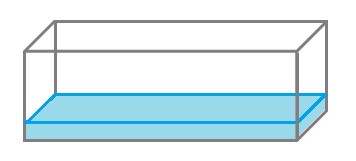 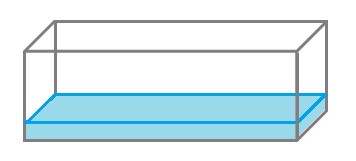 Determine the volume of the composite figure.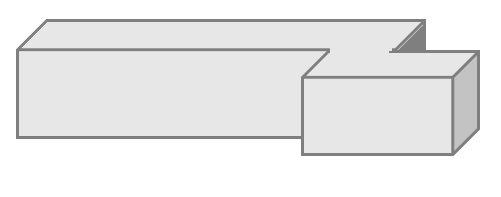 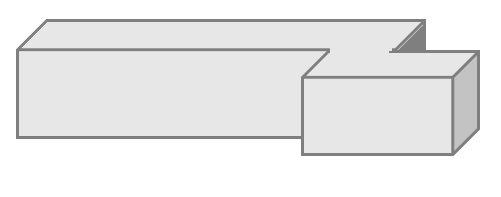 Determine the volume of the composite figure.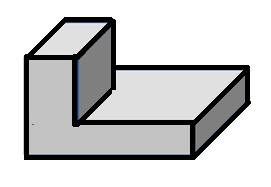 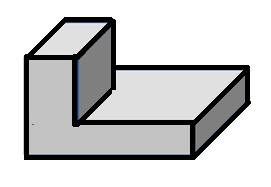 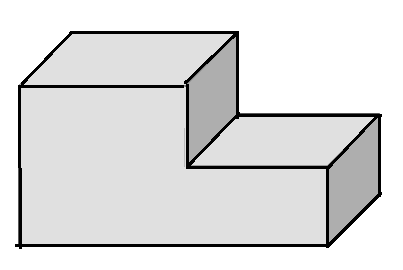 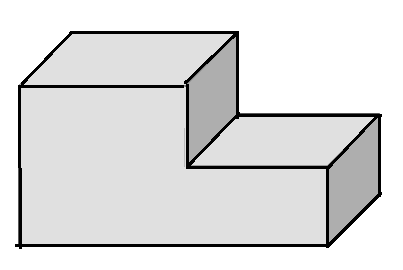 Write an equation to represent the volume of the composite figure.Use your equation to calculate the volume of the composite figure.